                                                Job Hazard Analysis (JHA)                        JHA#_____                                  		Hazard Assessment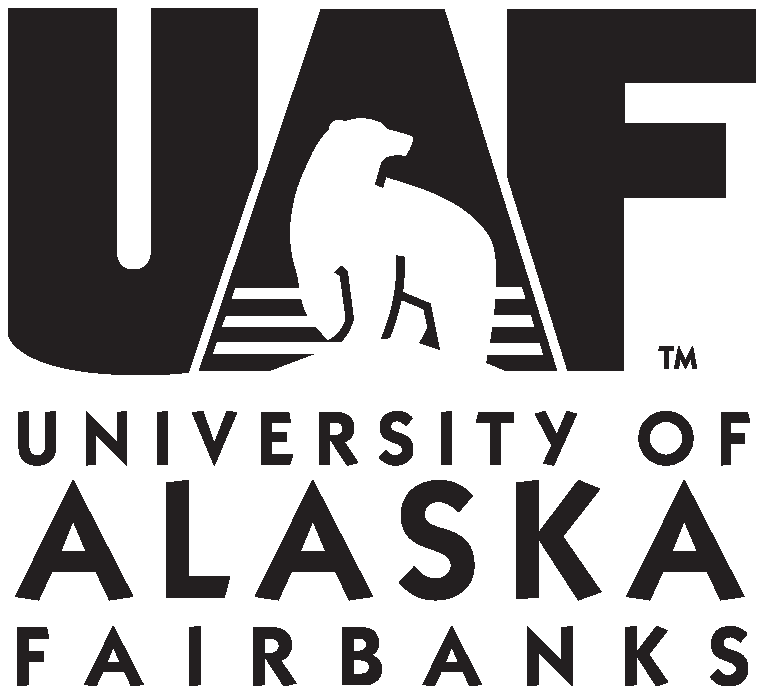 Job (name & field location)*:      *Job title is to include name of 1) general activity and 2) location. For example “Break-up discharge monitoring, Sag River”.  Comments:           			*Example of individual Task Titles: Glacier travel, lake ice travel, soil coring, snow machining, boating, discharge measurement etc.*This is in addition to all UAF-required basic employee safety training.Task IDTask Title*1.2.3.4.5.6.Task IDKnown or Potential Hazard(s)1.2.3.4.5.6.Task ID  Controls (Preventive or Corrective Action) – Include PPE						1.2345.Recommended Training*Personal Protective Equipment